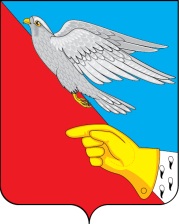 АдминистрацияВасильевского сельского поселенияШуйского  муниципального района Ивановской области155926, Ивановская область, Шуйский район, с. Васильевское, ул. Советская, д.1т./ факс 8 (49351)34-183 эл. почта: wasiladmin@rambler.ruПОСТАНОВЛЕНИЕ   № 13-пот 26.02. 2021 годаО присвоение адресов земельным участкам, расположенным на территории Васильевского сельского поселения Шуйского муниципального района Ивановской области        В соответствии с  Федеральным законом от 28.12.2013г. №443-ФЗ «О федеральной информационной адресной системе и о внесении изменений в Федеральный закон от 06.10.2003 № 131-ФЗ «Об общих принципах организации местного самоуправления в Российской Федерации», постановлением Правительства Российской Федерации от 19 ноября 2014 г. N 1221 "Об утверждении Правил присвоения, изменения и аннулирования адресов"  и в связи с актуализации адресов земельных участков, расположенных на территории Васильевского сельского поселения Шуйского муниципального района Ивановской области, администрация Васильевского сельского поселенияПОСТАНОВЛЯЕТ:Присвоить адреса земельным участкам, расположенным на территории села Васильевское улицы Зеленая Васильевского сельского поселения Шуйского муниципального района Ивановской области согласно приложению № 1.Внести сведения об адресах земельных участках населенного пункта – село Васильевское улица Зеленая Васильевского сельского поселения Шуйского муниципального района Ивановской области в Федеральную информационную адресную систему. Разместить настоящее постановление на официальном сайте администрации Васильевского сельского поселения в сети «Интернет». Контроль за исполнением постановления оставляю за собой.Настоящее постановление вступает в силу со дня подписания.Глава Васильевскогосельского поселения                                                          А.В.КуриловПриложение 1 к постановлению администрации Васильевского  сельского поселенияот 26.02.2021г. № 13-пИвановская область, Шуйский муниципальный район, сельское поселение Васильевское, село Васильевское, улица Зеленая № п/пОбъектадресацииКадастровыйномерПлощадькв.м.Адрес земельного участка123451Земельныйучасток37:20:020719:46800Российская Федерация, Ивановская область, Шуйский муниципальный район, Васильевское сельское поселение, село Васильевское, улица Зеленая, земельный участок 12Земельныйучасток37:20:020719:481400Российская Федерация, Ивановская область, Шуйский муниципальный район, Васильевское сельское поселение, село Васильевское, улица Зеленая, земельный участок 23Земельныйучасток37:20:020719:491100Российская Федерация, Ивановская область, Шуйский муниципальный район, Васильевское сельское поселение, село Васильевское, улица Зеленая,  земельный участок 34Земельныйучасток37:20:020719:501300Российская Федерация, Ивановская область, Шуйский муниципальный район, Васильевское сельское поселение, село Васильевское, улица Зеленая, земельный участок 45Земельныйучасток37:20:020719:511348Российская Федерация, Ивановская область, Шуйский муниципальный район, Васильевское сельское поселение, село Васильевское, улица Зеленая, земельный участок 5